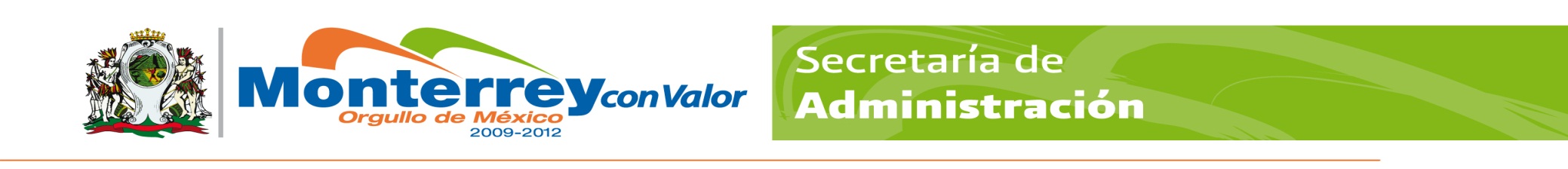 GOBIERNO MUNICIPAL DE MONTERREYSECRETARÍA DE ADMINISTRACIÓNDIRECCION DE RECURSOS HUMANOSPERFIL Y DESCRIPCIÓN DEL PUESTOGOBIERNO MUNICIPAL DE MONTERREYSECRETARÍA DE ADMINISTRACIÓNDIRECCION DE RECURSOS HUMANOSPERFIL Y DESCRIPCIÓN DEL PUESTOGOBIERNO MUNICIPAL DE MONTERREYSECRETARÍA DE ADMINISTRACIÓNDIRECCION DE RECURSOS HUMANOSPERFIL Y DESCRIPCIÓN DEL PUESTOGOBIERNO MUNICIPAL DE MONTERREYSECRETARÍA DE ADMINISTRACIÓNDIRECCION DE RECURSOS HUMANOSPERFIL Y DESCRIPCIÓN DEL PUESTOGOBIERNO MUNICIPAL DE MONTERREYSECRETARÍA DE ADMINISTRACIÓNDIRECCION DE RECURSOS HUMANOSPERFIL Y DESCRIPCIÓN DEL PUESTOGOBIERNO MUNICIPAL DE MONTERREYSECRETARÍA DE ADMINISTRACIÓNDIRECCION DE RECURSOS HUMANOSPERFIL Y DESCRIPCIÓN DEL PUESTOGOBIERNO MUNICIPAL DE MONTERREYSECRETARÍA DE ADMINISTRACIÓNDIRECCION DE RECURSOS HUMANOSPERFIL Y DESCRIPCIÓN DEL PUESTOGOBIERNO MUNICIPAL DE MONTERREYSECRETARÍA DE ADMINISTRACIÓNDIRECCION DE RECURSOS HUMANOSPERFIL Y DESCRIPCIÓN DEL PUESTOIdentificación:Identificación:Identificación:Identificación:Identificación:Identificación:Identificación:Identificación:Identificación:Identificación:Centro de costos:Centro de costos:Centro de costos:168-005168-005168-005Fecha: Fecha: 31 enero del 201931 enero del 2019Título del puesto:Título del puesto:Título del puesto:Supervisor Supervisor Supervisor Supervisor Supervisor Supervisor Supervisor Puesto:Puesto:Puesto:SupervisorSupervisorSupervisorSupervisorSupervisorSupervisorSupervisorSecretaría:Secretaría:Secretaría:Servicios Públicos Servicios Públicos Servicios Públicos Servicios Públicos Servicios Públicos Servicios Públicos Servicios Públicos Dirección:Dirección:Dirección:Operativa Zona Sur HuajucoOperativa Zona Sur HuajucoOperativa Zona Sur HuajucoOperativa Zona Sur HuajucoOperativa Zona Sur HuajucoOperativa Zona Sur HuajucoOperativa Zona Sur HuajucoÁrea:Área:Área:Mantenimiento VialMantenimiento VialMantenimiento VialMantenimiento VialMantenimiento VialMantenimiento VialMantenimiento VialOrganización:Organización:Organización:Organización:Organización:Organización:Organización:Organización:Organización:Organización:Puesto al que le reporta:Puesto al que le reporta:Puesto al que le reporta:Coordinador OperativoCoordinador OperativoCoordinador OperativoCoordinador OperativoCoordinador OperativoCoordinador OperativoCoordinador OperativoPuestos que le reportan:Puestos que le reportan:Puestos que le reportan:Encargado, Encargado Sección, Mayordomo,Encargado, Encargado Sección, Mayordomo,Encargado, Encargado Sección, Mayordomo,Encargado, Encargado Sección, Mayordomo,Encargado, Encargado Sección, Mayordomo,Encargado, Encargado Sección, Mayordomo,Encargado, Encargado Sección, Mayordomo,Objetivo del puesto:Objetivo del puesto:Objetivo del puesto:Objetivo del puesto:Objetivo del puesto:Objetivo del puesto:Objetivo del puesto:Objetivo del puesto:Objetivo del puesto:Objetivo del puesto:Programación, supervisión y verificación de Actividades diarias del departamento de Imagen y Mantenimiento Urbano para brindar mantenimiento y una buena imagen a las áreas verdes municipales, así como para la atención de las solicitudes ciudadanasProgramación, supervisión y verificación de Actividades diarias del departamento de Imagen y Mantenimiento Urbano para brindar mantenimiento y una buena imagen a las áreas verdes municipales, así como para la atención de las solicitudes ciudadanasProgramación, supervisión y verificación de Actividades diarias del departamento de Imagen y Mantenimiento Urbano para brindar mantenimiento y una buena imagen a las áreas verdes municipales, así como para la atención de las solicitudes ciudadanasProgramación, supervisión y verificación de Actividades diarias del departamento de Imagen y Mantenimiento Urbano para brindar mantenimiento y una buena imagen a las áreas verdes municipales, así como para la atención de las solicitudes ciudadanasProgramación, supervisión y verificación de Actividades diarias del departamento de Imagen y Mantenimiento Urbano para brindar mantenimiento y una buena imagen a las áreas verdes municipales, así como para la atención de las solicitudes ciudadanasProgramación, supervisión y verificación de Actividades diarias del departamento de Imagen y Mantenimiento Urbano para brindar mantenimiento y una buena imagen a las áreas verdes municipales, así como para la atención de las solicitudes ciudadanasProgramación, supervisión y verificación de Actividades diarias del departamento de Imagen y Mantenimiento Urbano para brindar mantenimiento y una buena imagen a las áreas verdes municipales, así como para la atención de las solicitudes ciudadanasProgramación, supervisión y verificación de Actividades diarias del departamento de Imagen y Mantenimiento Urbano para brindar mantenimiento y una buena imagen a las áreas verdes municipales, así como para la atención de las solicitudes ciudadanasProgramación, supervisión y verificación de Actividades diarias del departamento de Imagen y Mantenimiento Urbano para brindar mantenimiento y una buena imagen a las áreas verdes municipales, así como para la atención de las solicitudes ciudadanasProgramación, supervisión y verificación de Actividades diarias del departamento de Imagen y Mantenimiento Urbano para brindar mantenimiento y una buena imagen a las áreas verdes municipales, así como para la atención de las solicitudes ciudadanasResponsabilidad:Responsabilidad:Responsabilidad:Responsabilidad:Responsabilidad:Responsabilidad:Responsabilidad:Responsabilidad:Responsabilidad:Responsabilidad:Verifica el buen uso del vehículo y materiales a su cargo.Atender a Solicitudes Ciudadanas dentro del período establecido.Cumplimiento del Plan Trimestral y programas de trabajos diarios.Canalizar las solicitudes ciudadanas que se presenten durante el turno.Portar licencia de manejo de Chofer actualizada.Llevar a cabo las actividades del subproceso en base al Manual Operativo de la Dirección.Cumplir y hacer cumplir con los lineamientos del Reglamento Interior de Trabajo.Aplicación de la Política y Objetivos de Calidad.Evaluación de desempeño del personal a su cargo.Toma de decisiones sobre: el personal a su cargo, el programa diario, ubicación de cuadrillas, aprobación del material y herramienta recibida en almacén así como su distribución y control, liberación de las solicitudes de servicio de la ciudadanía en base a los criterios de aceptaciónVerifica el buen uso del vehículo y materiales a su cargo.Atender a Solicitudes Ciudadanas dentro del período establecido.Cumplimiento del Plan Trimestral y programas de trabajos diarios.Canalizar las solicitudes ciudadanas que se presenten durante el turno.Portar licencia de manejo de Chofer actualizada.Llevar a cabo las actividades del subproceso en base al Manual Operativo de la Dirección.Cumplir y hacer cumplir con los lineamientos del Reglamento Interior de Trabajo.Aplicación de la Política y Objetivos de Calidad.Evaluación de desempeño del personal a su cargo.Toma de decisiones sobre: el personal a su cargo, el programa diario, ubicación de cuadrillas, aprobación del material y herramienta recibida en almacén así como su distribución y control, liberación de las solicitudes de servicio de la ciudadanía en base a los criterios de aceptaciónVerifica el buen uso del vehículo y materiales a su cargo.Atender a Solicitudes Ciudadanas dentro del período establecido.Cumplimiento del Plan Trimestral y programas de trabajos diarios.Canalizar las solicitudes ciudadanas que se presenten durante el turno.Portar licencia de manejo de Chofer actualizada.Llevar a cabo las actividades del subproceso en base al Manual Operativo de la Dirección.Cumplir y hacer cumplir con los lineamientos del Reglamento Interior de Trabajo.Aplicación de la Política y Objetivos de Calidad.Evaluación de desempeño del personal a su cargo.Toma de decisiones sobre: el personal a su cargo, el programa diario, ubicación de cuadrillas, aprobación del material y herramienta recibida en almacén así como su distribución y control, liberación de las solicitudes de servicio de la ciudadanía en base a los criterios de aceptaciónVerifica el buen uso del vehículo y materiales a su cargo.Atender a Solicitudes Ciudadanas dentro del período establecido.Cumplimiento del Plan Trimestral y programas de trabajos diarios.Canalizar las solicitudes ciudadanas que se presenten durante el turno.Portar licencia de manejo de Chofer actualizada.Llevar a cabo las actividades del subproceso en base al Manual Operativo de la Dirección.Cumplir y hacer cumplir con los lineamientos del Reglamento Interior de Trabajo.Aplicación de la Política y Objetivos de Calidad.Evaluación de desempeño del personal a su cargo.Toma de decisiones sobre: el personal a su cargo, el programa diario, ubicación de cuadrillas, aprobación del material y herramienta recibida en almacén así como su distribución y control, liberación de las solicitudes de servicio de la ciudadanía en base a los criterios de aceptaciónVerifica el buen uso del vehículo y materiales a su cargo.Atender a Solicitudes Ciudadanas dentro del período establecido.Cumplimiento del Plan Trimestral y programas de trabajos diarios.Canalizar las solicitudes ciudadanas que se presenten durante el turno.Portar licencia de manejo de Chofer actualizada.Llevar a cabo las actividades del subproceso en base al Manual Operativo de la Dirección.Cumplir y hacer cumplir con los lineamientos del Reglamento Interior de Trabajo.Aplicación de la Política y Objetivos de Calidad.Evaluación de desempeño del personal a su cargo.Toma de decisiones sobre: el personal a su cargo, el programa diario, ubicación de cuadrillas, aprobación del material y herramienta recibida en almacén así como su distribución y control, liberación de las solicitudes de servicio de la ciudadanía en base a los criterios de aceptaciónVerifica el buen uso del vehículo y materiales a su cargo.Atender a Solicitudes Ciudadanas dentro del período establecido.Cumplimiento del Plan Trimestral y programas de trabajos diarios.Canalizar las solicitudes ciudadanas que se presenten durante el turno.Portar licencia de manejo de Chofer actualizada.Llevar a cabo las actividades del subproceso en base al Manual Operativo de la Dirección.Cumplir y hacer cumplir con los lineamientos del Reglamento Interior de Trabajo.Aplicación de la Política y Objetivos de Calidad.Evaluación de desempeño del personal a su cargo.Toma de decisiones sobre: el personal a su cargo, el programa diario, ubicación de cuadrillas, aprobación del material y herramienta recibida en almacén así como su distribución y control, liberación de las solicitudes de servicio de la ciudadanía en base a los criterios de aceptaciónVerifica el buen uso del vehículo y materiales a su cargo.Atender a Solicitudes Ciudadanas dentro del período establecido.Cumplimiento del Plan Trimestral y programas de trabajos diarios.Canalizar las solicitudes ciudadanas que se presenten durante el turno.Portar licencia de manejo de Chofer actualizada.Llevar a cabo las actividades del subproceso en base al Manual Operativo de la Dirección.Cumplir y hacer cumplir con los lineamientos del Reglamento Interior de Trabajo.Aplicación de la Política y Objetivos de Calidad.Evaluación de desempeño del personal a su cargo.Toma de decisiones sobre: el personal a su cargo, el programa diario, ubicación de cuadrillas, aprobación del material y herramienta recibida en almacén así como su distribución y control, liberación de las solicitudes de servicio de la ciudadanía en base a los criterios de aceptaciónVerifica el buen uso del vehículo y materiales a su cargo.Atender a Solicitudes Ciudadanas dentro del período establecido.Cumplimiento del Plan Trimestral y programas de trabajos diarios.Canalizar las solicitudes ciudadanas que se presenten durante el turno.Portar licencia de manejo de Chofer actualizada.Llevar a cabo las actividades del subproceso en base al Manual Operativo de la Dirección.Cumplir y hacer cumplir con los lineamientos del Reglamento Interior de Trabajo.Aplicación de la Política y Objetivos de Calidad.Evaluación de desempeño del personal a su cargo.Toma de decisiones sobre: el personal a su cargo, el programa diario, ubicación de cuadrillas, aprobación del material y herramienta recibida en almacén así como su distribución y control, liberación de las solicitudes de servicio de la ciudadanía en base a los criterios de aceptaciónVerifica el buen uso del vehículo y materiales a su cargo.Atender a Solicitudes Ciudadanas dentro del período establecido.Cumplimiento del Plan Trimestral y programas de trabajos diarios.Canalizar las solicitudes ciudadanas que se presenten durante el turno.Portar licencia de manejo de Chofer actualizada.Llevar a cabo las actividades del subproceso en base al Manual Operativo de la Dirección.Cumplir y hacer cumplir con los lineamientos del Reglamento Interior de Trabajo.Aplicación de la Política y Objetivos de Calidad.Evaluación de desempeño del personal a su cargo.Toma de decisiones sobre: el personal a su cargo, el programa diario, ubicación de cuadrillas, aprobación del material y herramienta recibida en almacén así como su distribución y control, liberación de las solicitudes de servicio de la ciudadanía en base a los criterios de aceptaciónVerifica el buen uso del vehículo y materiales a su cargo.Atender a Solicitudes Ciudadanas dentro del período establecido.Cumplimiento del Plan Trimestral y programas de trabajos diarios.Canalizar las solicitudes ciudadanas que se presenten durante el turno.Portar licencia de manejo de Chofer actualizada.Llevar a cabo las actividades del subproceso en base al Manual Operativo de la Dirección.Cumplir y hacer cumplir con los lineamientos del Reglamento Interior de Trabajo.Aplicación de la Política y Objetivos de Calidad.Evaluación de desempeño del personal a su cargo.Toma de decisiones sobre: el personal a su cargo, el programa diario, ubicación de cuadrillas, aprobación del material y herramienta recibida en almacén así como su distribución y control, liberación de las solicitudes de servicio de la ciudadanía en base a los criterios de aceptaciónFunciones / Desempeño:Funciones / Desempeño:Funciones / Desempeño:Funciones / Desempeño:Funciones / Desempeño:Funciones / Desempeño:Funciones / Desempeño:Funciones / Desempeño:Funciones / Desempeño:Funciones / Desempeño:Participa en la Programación Trimestral de Trabajo en áreas Operativas con su superior.Elabora y Asigna el programa de trabajo diario al personal operativo.Control y Verificación de Asistencia uso del Uniforme y Gafete del personal.Solicitud y Autorización de la salida de material de Almacén.Verificar que el chofer revise la unidad antes de empezar a laborar. (Check list)Elaborar reportes de solicitud de servicio de unidades.Elaborar reportes (registros) de trabajos realizados.Verificación del material surtido por el proveedor al almacén.Dar pláticas al personal (procesos).Llena y entrega al Coordinador Operativo y Administrativo los formatos y reportes que genera el departamento para su captura y entrega al Director Operativo de Zona.Verifica que el personal, al salir de las instalaciones cuente con todo lo necesario para el desempeño de sus funciones como lo son Materiales, Herramientas y Equipo de trabajo y Seguridad en General.Realiza rondas de supervisión para detectar necesidades de la comunidad y del personal así como de los trabajos programados.Solicita autorización para asignar tiempo extra. (Cuando Aplique)Liberación de las órdenes de servicio. (Cuando Aplique)Recibe al personal en las instalaciones al término del turno.Participa en la Programación Trimestral de Trabajo en áreas Operativas con su superior.Elabora y Asigna el programa de trabajo diario al personal operativo.Control y Verificación de Asistencia uso del Uniforme y Gafete del personal.Solicitud y Autorización de la salida de material de Almacén.Verificar que el chofer revise la unidad antes de empezar a laborar. (Check list)Elaborar reportes de solicitud de servicio de unidades.Elaborar reportes (registros) de trabajos realizados.Verificación del material surtido por el proveedor al almacén.Dar pláticas al personal (procesos).Llena y entrega al Coordinador Operativo y Administrativo los formatos y reportes que genera el departamento para su captura y entrega al Director Operativo de Zona.Verifica que el personal, al salir de las instalaciones cuente con todo lo necesario para el desempeño de sus funciones como lo son Materiales, Herramientas y Equipo de trabajo y Seguridad en General.Realiza rondas de supervisión para detectar necesidades de la comunidad y del personal así como de los trabajos programados.Solicita autorización para asignar tiempo extra. (Cuando Aplique)Liberación de las órdenes de servicio. (Cuando Aplique)Recibe al personal en las instalaciones al término del turno.Participa en la Programación Trimestral de Trabajo en áreas Operativas con su superior.Elabora y Asigna el programa de trabajo diario al personal operativo.Control y Verificación de Asistencia uso del Uniforme y Gafete del personal.Solicitud y Autorización de la salida de material de Almacén.Verificar que el chofer revise la unidad antes de empezar a laborar. (Check list)Elaborar reportes de solicitud de servicio de unidades.Elaborar reportes (registros) de trabajos realizados.Verificación del material surtido por el proveedor al almacén.Dar pláticas al personal (procesos).Llena y entrega al Coordinador Operativo y Administrativo los formatos y reportes que genera el departamento para su captura y entrega al Director Operativo de Zona.Verifica que el personal, al salir de las instalaciones cuente con todo lo necesario para el desempeño de sus funciones como lo son Materiales, Herramientas y Equipo de trabajo y Seguridad en General.Realiza rondas de supervisión para detectar necesidades de la comunidad y del personal así como de los trabajos programados.Solicita autorización para asignar tiempo extra. (Cuando Aplique)Liberación de las órdenes de servicio. (Cuando Aplique)Recibe al personal en las instalaciones al término del turno.Participa en la Programación Trimestral de Trabajo en áreas Operativas con su superior.Elabora y Asigna el programa de trabajo diario al personal operativo.Control y Verificación de Asistencia uso del Uniforme y Gafete del personal.Solicitud y Autorización de la salida de material de Almacén.Verificar que el chofer revise la unidad antes de empezar a laborar. (Check list)Elaborar reportes de solicitud de servicio de unidades.Elaborar reportes (registros) de trabajos realizados.Verificación del material surtido por el proveedor al almacén.Dar pláticas al personal (procesos).Llena y entrega al Coordinador Operativo y Administrativo los formatos y reportes que genera el departamento para su captura y entrega al Director Operativo de Zona.Verifica que el personal, al salir de las instalaciones cuente con todo lo necesario para el desempeño de sus funciones como lo son Materiales, Herramientas y Equipo de trabajo y Seguridad en General.Realiza rondas de supervisión para detectar necesidades de la comunidad y del personal así como de los trabajos programados.Solicita autorización para asignar tiempo extra. (Cuando Aplique)Liberación de las órdenes de servicio. (Cuando Aplique)Recibe al personal en las instalaciones al término del turno.Participa en la Programación Trimestral de Trabajo en áreas Operativas con su superior.Elabora y Asigna el programa de trabajo diario al personal operativo.Control y Verificación de Asistencia uso del Uniforme y Gafete del personal.Solicitud y Autorización de la salida de material de Almacén.Verificar que el chofer revise la unidad antes de empezar a laborar. (Check list)Elaborar reportes de solicitud de servicio de unidades.Elaborar reportes (registros) de trabajos realizados.Verificación del material surtido por el proveedor al almacén.Dar pláticas al personal (procesos).Llena y entrega al Coordinador Operativo y Administrativo los formatos y reportes que genera el departamento para su captura y entrega al Director Operativo de Zona.Verifica que el personal, al salir de las instalaciones cuente con todo lo necesario para el desempeño de sus funciones como lo son Materiales, Herramientas y Equipo de trabajo y Seguridad en General.Realiza rondas de supervisión para detectar necesidades de la comunidad y del personal así como de los trabajos programados.Solicita autorización para asignar tiempo extra. (Cuando Aplique)Liberación de las órdenes de servicio. (Cuando Aplique)Recibe al personal en las instalaciones al término del turno.Participa en la Programación Trimestral de Trabajo en áreas Operativas con su superior.Elabora y Asigna el programa de trabajo diario al personal operativo.Control y Verificación de Asistencia uso del Uniforme y Gafete del personal.Solicitud y Autorización de la salida de material de Almacén.Verificar que el chofer revise la unidad antes de empezar a laborar. (Check list)Elaborar reportes de solicitud de servicio de unidades.Elaborar reportes (registros) de trabajos realizados.Verificación del material surtido por el proveedor al almacén.Dar pláticas al personal (procesos).Llena y entrega al Coordinador Operativo y Administrativo los formatos y reportes que genera el departamento para su captura y entrega al Director Operativo de Zona.Verifica que el personal, al salir de las instalaciones cuente con todo lo necesario para el desempeño de sus funciones como lo son Materiales, Herramientas y Equipo de trabajo y Seguridad en General.Realiza rondas de supervisión para detectar necesidades de la comunidad y del personal así como de los trabajos programados.Solicita autorización para asignar tiempo extra. (Cuando Aplique)Liberación de las órdenes de servicio. (Cuando Aplique)Recibe al personal en las instalaciones al término del turno.Participa en la Programación Trimestral de Trabajo en áreas Operativas con su superior.Elabora y Asigna el programa de trabajo diario al personal operativo.Control y Verificación de Asistencia uso del Uniforme y Gafete del personal.Solicitud y Autorización de la salida de material de Almacén.Verificar que el chofer revise la unidad antes de empezar a laborar. (Check list)Elaborar reportes de solicitud de servicio de unidades.Elaborar reportes (registros) de trabajos realizados.Verificación del material surtido por el proveedor al almacén.Dar pláticas al personal (procesos).Llena y entrega al Coordinador Operativo y Administrativo los formatos y reportes que genera el departamento para su captura y entrega al Director Operativo de Zona.Verifica que el personal, al salir de las instalaciones cuente con todo lo necesario para el desempeño de sus funciones como lo son Materiales, Herramientas y Equipo de trabajo y Seguridad en General.Realiza rondas de supervisión para detectar necesidades de la comunidad y del personal así como de los trabajos programados.Solicita autorización para asignar tiempo extra. (Cuando Aplique)Liberación de las órdenes de servicio. (Cuando Aplique)Recibe al personal en las instalaciones al término del turno.Participa en la Programación Trimestral de Trabajo en áreas Operativas con su superior.Elabora y Asigna el programa de trabajo diario al personal operativo.Control y Verificación de Asistencia uso del Uniforme y Gafete del personal.Solicitud y Autorización de la salida de material de Almacén.Verificar que el chofer revise la unidad antes de empezar a laborar. (Check list)Elaborar reportes de solicitud de servicio de unidades.Elaborar reportes (registros) de trabajos realizados.Verificación del material surtido por el proveedor al almacén.Dar pláticas al personal (procesos).Llena y entrega al Coordinador Operativo y Administrativo los formatos y reportes que genera el departamento para su captura y entrega al Director Operativo de Zona.Verifica que el personal, al salir de las instalaciones cuente con todo lo necesario para el desempeño de sus funciones como lo son Materiales, Herramientas y Equipo de trabajo y Seguridad en General.Realiza rondas de supervisión para detectar necesidades de la comunidad y del personal así como de los trabajos programados.Solicita autorización para asignar tiempo extra. (Cuando Aplique)Liberación de las órdenes de servicio. (Cuando Aplique)Recibe al personal en las instalaciones al término del turno.Participa en la Programación Trimestral de Trabajo en áreas Operativas con su superior.Elabora y Asigna el programa de trabajo diario al personal operativo.Control y Verificación de Asistencia uso del Uniforme y Gafete del personal.Solicitud y Autorización de la salida de material de Almacén.Verificar que el chofer revise la unidad antes de empezar a laborar. (Check list)Elaborar reportes de solicitud de servicio de unidades.Elaborar reportes (registros) de trabajos realizados.Verificación del material surtido por el proveedor al almacén.Dar pláticas al personal (procesos).Llena y entrega al Coordinador Operativo y Administrativo los formatos y reportes que genera el departamento para su captura y entrega al Director Operativo de Zona.Verifica que el personal, al salir de las instalaciones cuente con todo lo necesario para el desempeño de sus funciones como lo son Materiales, Herramientas y Equipo de trabajo y Seguridad en General.Realiza rondas de supervisión para detectar necesidades de la comunidad y del personal así como de los trabajos programados.Solicita autorización para asignar tiempo extra. (Cuando Aplique)Liberación de las órdenes de servicio. (Cuando Aplique)Recibe al personal en las instalaciones al término del turno.Participa en la Programación Trimestral de Trabajo en áreas Operativas con su superior.Elabora y Asigna el programa de trabajo diario al personal operativo.Control y Verificación de Asistencia uso del Uniforme y Gafete del personal.Solicitud y Autorización de la salida de material de Almacén.Verificar que el chofer revise la unidad antes de empezar a laborar. (Check list)Elaborar reportes de solicitud de servicio de unidades.Elaborar reportes (registros) de trabajos realizados.Verificación del material surtido por el proveedor al almacén.Dar pláticas al personal (procesos).Llena y entrega al Coordinador Operativo y Administrativo los formatos y reportes que genera el departamento para su captura y entrega al Director Operativo de Zona.Verifica que el personal, al salir de las instalaciones cuente con todo lo necesario para el desempeño de sus funciones como lo son Materiales, Herramientas y Equipo de trabajo y Seguridad en General.Realiza rondas de supervisión para detectar necesidades de la comunidad y del personal así como de los trabajos programados.Solicita autorización para asignar tiempo extra. (Cuando Aplique)Liberación de las órdenes de servicio. (Cuando Aplique)Recibe al personal en las instalaciones al término del turno.Perfil del Puesto:Perfil del Puesto:Perfil del Puesto:Perfil del Puesto:Perfil del Puesto:Perfil del Puesto:Perfil del Puesto:Perfil del Puesto:Perfil del Puesto:Perfil del Puesto:EspecificaciónCaracterísticasCaracterísticasCaracterísticasCaracterísticasCaracterísticasCaracterísticasRequerimientoRequerimientoRequerimientoEducaciónPreparatoria o Carrera TécnicaPreparatoria o Carrera TécnicaPreparatoria o Carrera TécnicaPreparatoria o Carrera TécnicaPreparatoria o Carrera TécnicaPreparatoria o Carrera TécnicaIndispensableIndispensableIndispensableExperiencia6 meses6 meses6 meses6 meses6 meses6 mesesIndispensableIndispensableIndispensableHabilidades: Liderazgo Liderazgo Liderazgo Liderazgo Liderazgo Liderazgo IndispensableIndispensableIndispensableHabilidades: Control De ImpulsosControl De ImpulsosControl De ImpulsosControl De ImpulsosControl De ImpulsosControl De ImpulsosIndispensableIndispensableIndispensableHabilidades: OrganizaciónOrganizaciónOrganizaciónOrganizaciónOrganizaciónOrganizaciónIndispensableIndispensableIndispensableHabilidades: Logro de objetivosLogro de objetivosLogro de objetivosLogro de objetivosLogro de objetivosLogro de objetivosIndispensableIndispensableIndispensableHabilidades: Apego a las normasApego a las normasApego a las normasApego a las normasApego a las normasApego a las normasIndispensableIndispensableIndispensableConocimientos:LiderazgoLiderazgoLiderazgoLiderazgoLiderazgoLiderazgoIndispensableIndispensableIndispensableConocimientos:Manejo de PersonalManejo de PersonalManejo de PersonalManejo de PersonalManejo de PersonalManejo de PersonalIndispensableIndispensableIndispensableConocimientos:Conocimiento del uso de la maquinaria y equipo utilizado en su áreaConocimiento del uso de la maquinaria y equipo utilizado en su áreaConocimiento del uso de la maquinaria y equipo utilizado en su áreaConocimiento del uso de la maquinaria y equipo utilizado en su áreaConocimiento del uso de la maquinaria y equipo utilizado en su áreaConocimiento del uso de la maquinaria y equipo utilizado en su áreaIndispensableIndispensableIndispensableConocimientos:Normas de Seguridad y ProtecciónNormas de Seguridad y ProtecciónNormas de Seguridad y ProtecciónNormas de Seguridad y ProtecciónNormas de Seguridad y ProtecciónNormas de Seguridad y ProtecciónIndispensableIndispensableIndispensableConocimientos:Conocimiento de Especificaciones Técnicas de los Materiales de uso comúnConocimiento de Especificaciones Técnicas de los Materiales de uso comúnConocimiento de Especificaciones Técnicas de los Materiales de uso comúnConocimiento de Especificaciones Técnicas de los Materiales de uso comúnConocimiento de Especificaciones Técnicas de los Materiales de uso comúnConocimiento de Especificaciones Técnicas de los Materiales de uso comúnIndispensableIndispensableIndispensableConocimientos:Conocer la política y los objetivos de calidadConocer la política y los objetivos de calidadConocer la política y los objetivos de calidadConocer la política y los objetivos de calidadConocer la política y los objetivos de calidadConocer la política y los objetivos de calidadIndispensableIndispensableIndispensableConocimientos:Conocer el manual de procesos de su área.Conocer el manual de procesos de su área.Conocer el manual de procesos de su área.Conocer el manual de procesos de su área.Conocer el manual de procesos de su área.Conocer el manual de procesos de su área.IndispensableIndispensableIndispensableActitudes:ServicioServicioServicioServicioServicioServicioIndispensableIndispensableIndispensableActitudes:Trabajo en EquipoTrabajo en EquipoTrabajo en EquipoTrabajo en EquipoTrabajo en EquipoTrabajo en EquipoIndispensableIndispensableIndispensableActitudes:DisciplinaDisciplinaDisciplinaDisciplinaDisciplinaDisciplinaIndispensableIndispensableIndispensableActitudes:Comunicación InternaComunicación InternaComunicación InternaComunicación InternaComunicación InternaComunicación InternaIndispensableIndispensableIndispensableActitudes:IniciativaIniciativaIniciativaIniciativaIniciativaIniciativaIndispensableIndispensableIndispensableActitudes:Responsabilidad, HonestidadResponsabilidad, HonestidadResponsabilidad, HonestidadResponsabilidad, HonestidadResponsabilidad, HonestidadResponsabilidad, HonestidadIndispensableIndispensableIndispensableEl espacio de: Requerimiento, deberá ser llenado de acuerdo a lo que solicite el puesto  para desempeñar sus actividades       Si es: (I) Indispensable, es que es necesario y/o (D) Deseable, de ser posible que cuente con esas características.                                                                    El espacio de: Requerimiento, deberá ser llenado de acuerdo a lo que solicite el puesto  para desempeñar sus actividades       Si es: (I) Indispensable, es que es necesario y/o (D) Deseable, de ser posible que cuente con esas características.                                                                    El espacio de: Requerimiento, deberá ser llenado de acuerdo a lo que solicite el puesto  para desempeñar sus actividades       Si es: (I) Indispensable, es que es necesario y/o (D) Deseable, de ser posible que cuente con esas características.                                                                    El espacio de: Requerimiento, deberá ser llenado de acuerdo a lo que solicite el puesto  para desempeñar sus actividades       Si es: (I) Indispensable, es que es necesario y/o (D) Deseable, de ser posible que cuente con esas características.                                                                    El espacio de: Requerimiento, deberá ser llenado de acuerdo a lo que solicite el puesto  para desempeñar sus actividades       Si es: (I) Indispensable, es que es necesario y/o (D) Deseable, de ser posible que cuente con esas características.                                                                    El espacio de: Requerimiento, deberá ser llenado de acuerdo a lo que solicite el puesto  para desempeñar sus actividades       Si es: (I) Indispensable, es que es necesario y/o (D) Deseable, de ser posible que cuente con esas características.                                                                    El espacio de: Requerimiento, deberá ser llenado de acuerdo a lo que solicite el puesto  para desempeñar sus actividades       Si es: (I) Indispensable, es que es necesario y/o (D) Deseable, de ser posible que cuente con esas características.                                                                    El espacio de: Requerimiento, deberá ser llenado de acuerdo a lo que solicite el puesto  para desempeñar sus actividades       Si es: (I) Indispensable, es que es necesario y/o (D) Deseable, de ser posible que cuente con esas características.                                                                    El espacio de: Requerimiento, deberá ser llenado de acuerdo a lo que solicite el puesto  para desempeñar sus actividades       Si es: (I) Indispensable, es que es necesario y/o (D) Deseable, de ser posible que cuente con esas características.                                                                    El espacio de: Requerimiento, deberá ser llenado de acuerdo a lo que solicite el puesto  para desempeñar sus actividades       Si es: (I) Indispensable, es que es necesario y/o (D) Deseable, de ser posible que cuente con esas características.                                                                    Aprobaciones:Aprobaciones:Aprobaciones:Aprobaciones:Aprobaciones:Aprobaciones:Aprobaciones:Aprobaciones:Aprobaciones:SECRETARÍASECRETARÍASECRETARÍASECRETARÍASECRETARÍASECRETARÍASECRETARÍASECRETARÍASECRETARÍAELABORÓ:LIC. JESUS REYNALDO RAMOS ALVARADOELABORÓ:LIC. JESUS REYNALDO RAMOS ALVARADOELABORÓ:LIC. JESUS REYNALDO RAMOS ALVARADOELABORÓ:LIC. JESUS REYNALDO RAMOS ALVARADOREVISÓ: LIC. FELIX MANUEL GARCIA NACIANCENOAUTORIZÓ: LIC. LEOPOLDO RAFAEL ARREOLA GONZALEZAUTORIZÓ: LIC. LEOPOLDO RAFAEL ARREOLA GONZALEZAUTORIZÓ: LIC. LEOPOLDO RAFAEL ARREOLA GONZALEZAUTORIZÓ: LIC. LEOPOLDO RAFAEL ARREOLA GONZALEZCOORDINADOR GENERALCOORDINADOR GENERALCOORDINADOR GENERALCOORDINADOR GENERALDIRECTOR ADMINISTRATIVODIRECTOR OPERATIVO ZONA SUR HUAJUCODIRECTOR OPERATIVO ZONA SUR HUAJUCODIRECTOR OPERATIVO ZONA SUR HUAJUCODIRECTOR OPERATIVO ZONA SUR HUAJUCODIRECCIÓN DE RECURSOS HUMANOSDIRECCIÓN DE RECURSOS HUMANOSDIRECCIÓN DE RECURSOS HUMANOSDIRECCIÓN DE RECURSOS HUMANOSDIRECCIÓN DE RECURSOS HUMANOSDIRECCIÓN DE RECURSOS HUMANOSDIRECCIÓN DE RECURSOS HUMANOSDIRECCIÓN DE RECURSOS HUMANOSDIRECCIÓN DE RECURSOS HUMANOSREVISO:LIC. NICOLAS FRANCISCO CERDA LUNAREVISO:LIC. NICOLAS FRANCISCO CERDA LUNAREVISO:LIC. NICOLAS FRANCISCO CERDA LUNAREVISO:LIC. NICOLAS FRANCISCO CERDA LUNAAUTORIZO:LIC. EDGAR GUILLEN CACERESVIGENCIA:31/ENE.2019VIGENCIA:31/ENE.2019VIGENCIA:31/ENE.2019VIGENCIA:31/ENE.2019COORDINADOR DE RECLUTAMIENTO Y SELECCIÓNCOORDINADOR DE RECLUTAMIENTO Y SELECCIÓNCOORDINADOR DE RECLUTAMIENTO Y SELECCIÓNCOORDINADOR DE RECLUTAMIENTO Y SELECCIÓNDIRECTOR DE RECURSOS HUMANOSFECHAFECHAFECHAFECHA